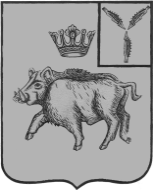 АДМИНИСТРАЦИЯЦАРЕВЩИНСКОГО МУНИЦИПАЛЬНОГО ОБРАЗОВАНИЯБАЛТАЙСКОГО МУНИЦИПАЛЬНОГО РАЙОНАСАРАТОВСКОЙ ОБЛАСТИП О С Т А Н О В Л Е Н И Ес.ЦаревщинаОб утверждении Положения о выдаче разрешения на выполнение авиационных работ, парашютных прыжков, демонстрационных полетов воздушных судов, полетов беспилотных летательных аппаратов, подъемов привязных аэростатов над территорией  Царевщинского  муниципального образования Балтайского муниципального района Саратовской области, посадки (взлета) на расположенные в границах Царевщинского муниципального образования Балтайского муниципального района Саратовской области площадки, сведения о которых не опубликованы в документах аэронавигационной информацииВ соответствии с пунктом 49 Федеральных правил использования воздушного пространства Российской Федерации, утвержденных постановлением Правительства Российской Федерации от 11.03.2010 № 138, пунктом 40.5 Федеральных авиационных правил «Организация планирования использования воздушного пространства Российской Федерации», утвержденных приказом Минтранса России от 16.01.2012 № 6, руководствуясь статьей 33 Устава Царевщинского муниципального образования Балтайского муниципального района,ПОСТАНОВЛЯЮ:1.Утвердить Положение о выдаче разрешения на выполнение авиационных работ, парашютных прыжков, демонстрационных полетов воздушных судов, полетов беспилотных летательных аппаратов, подъемов привязных аэростатов над территорией Царевщинского муниципального образования Балтайского муниципального района Саратовской области, посадки (взлета) на расположенные в границах Царевщинского муниципального образования Балтайского муниципального района Саратовской области площадки, сведения о которых не опубликованы в документах аэронавигационной информации, согласно приложению № 1.2. Создать и утвердить состав комиссии по рассмотрению заявлений о выдаче разрешения на выполнение авиационных работ, парашютных прыжков, демонстрационных полетов воздушных судов, полетов беспилотных летательных аппаратов, подъемов привязных аэростатов над территорией Царевщинского муниципального образования Балтайского муниципального района Саратовской области, посадки (взлета) на расположенные в границах Царевщинского  муниципального образования Балтайского муниципального района Саратовской области площадки, сведения о которых не опубликованы в документах аэронавигационной информации, согласно приложению № 2. 3. Утвердить Положение о комиссии по рассмотрению заявлений о выдаче  разрешения на выполнение авиационных работ, парашютных прыжков, демонстрационных полетов воздушных судов, полетов беспилотных летательных аппаратов, подъемов привязных аэростатов над территорией Царевщинского муниципального образования Балтайского муниципального района Саратовской области, посадки (взлета) на расположенные в границах Царевщинского муниципального образования Балтайского муниципального района Саратовской области площадки, сведения о которых не опубликованы в документах аэронавигационной информации, согласно приложению № 3.4. Утвердить форму заявления о выдаче разрешения на выполнение авиационных работ, парашютных прыжков, демонстрационных полетов воздушных судов, полетов беспилотных летательных аппаратов, подъемов привязных аэростатов над территорией Царевщинского муниципального образования Балтайского муниципального района Саратовской области, посадки (взлета) на расположенные в границах Царевщинского муниципального образования Балтайского муниципального района Саратовской области площадки, сведения о которых не опубликованы в документах аэронавигационной информации, согласно приложению № 4.5. Утвердить форму разрешения на выполнение авиационных работ, парашютных прыжков, демонстрационных полетов воздушных судов, полетов беспилотных летательных аппаратов, подъемов привязных аэростатов над территорией Царевщинского муниципального образования Балтайского муниципального района Саратовской области, посадки (взлета) на расположенные в границах Царевщинского муниципального образования Балтайского муниципального района Саратовской области площадки, сведения о которых не опубликованы в документах аэронавигационной информации, согласно приложению № 5.6. Утвердить форму решения об отказе в выдаче разрешения на выполнение авиационных работ, парашютных прыжков, демонстрационных полетов воздушных судов, полетов беспилотных летательных аппаратов, подъемов привязных аэростатов над территорией Царевщинского муниципального образования Балтайского муниципального района Саратовской области, посадки (взлета) на расположенные в границах Царевщинского муниципального образования Балтайского муниципального района Саратовской области площадки, сведения о которых не опубликованы в документах аэронавигационной информации, согласно приложению № 6.7.Настоящее постановление вступает в силу со дня его обнародования.8.Контроль за исполнением настоящего постановления оставляю за собой.Глава Царевщинскогомуниципального образования                                                 Д.В.МорозовПоложение о выдаче разрешения на выполнение авиационных работ, парашютных прыжков, демонстрационных полетов воздушных судов, полетов беспилотных летательных аппаратов, подъемов привязных аэростатов над территорией Царевщинского муниципального образования Балтайского муниципального района Саратовской области, посадки (взлета) на расположенные в границах Царевщинского муниципального образования Балтайского муниципального района Саратовской области площадки, сведения о которых не опубликованы в документах аэронавигационной информации1.	Общие положения1.1.Положение о выдаче разрешения на выполнение авиационных работ, парашютных прыжков, демонстрационных полетов воздушных судов, полетов беспилотных летательных аппаратов, подъемов привязных аэростатов над территорией Царевщинского муниципального образования Балтайского муниципального района Саратовской области, посадки (взлета) на расположенные в границах Царевщинского муниципального образования Балтайского муниципального района Саратовской области площадки, сведения о которых не опубликованы в документах аэронавигационной информации, (далее - Положение), определяет порядок выдачи разрешенияна выполнение авиационных работ, парашютных прыжков, демонстрационных полетов воздушных судов, полетов беспилотных летательных аппаратов, подъемов привязных аэростатов над территорией Царевщинского муниципального образования Балтайского муниципального района Саратовской области, посадки (взлета) на расположенные в границах Царевщинского муниципального образования Балтайского муниципального района Саратовской области площадки, сведения о которых не опубликованы в документах аэронавигационной информации (далее - разрешение).2. Порядок выдачи разрешения2.1. Для получения разрешения юридическое или физическое лицо либо их представители, действующие на основании доверенности, оформленной в соответствии с законодательством Российской Федерации на представление интересов заявителя (далее - заявитель), направляют не позднее 12 рабочих дней до планируемых сроков выполнения авиационных работ, парашютных прыжков, демонстрационных полетов воздушных судов, полетов беспилотных летательных аппаратов, подъемов привязных аэростатов над территорией Царевщинского муниципального образования Балтайского муниципального района Саратовскойобласти, посадки (взлета) на расположенные в границах Царевщинского муниципального образования Балтайского муниципального района Саратовской области площадки, в администрацию Царевщинского муниципального образования Балтайского муниципального района Саратовской области заявление о выдаче разрешения согласно приложению № 4 к настоящему постановлению.2.2. К заявлению прилагаются:- доверенность, если заявление подается уполномоченным представителем;- копия свидетельства о регистрации воздушного судна;- копия сертификата летной годности воздушного судна с картой данных воздушного судна.2.2.1. Предоставление заявителем документов, указанных в абзацах три, четыре пункта 2.2 настоящего Положения, не требуется для эксплуатации государственных воздушных судов. Заявитель предоставляет документ, подтверждающий годность заявленного государственного воздушного судна к эксплуатации (выписка из формуляра государственного воздушного судна с записью о годности к эксплуатации государственного воздушного судна).2.2.2. Предоставление документов, указанных в абзацах три, четыре пункта 2.2 настоящего Положения, не требуется при выполнении полетов на сверхлегком пилотируемом гражданском воздушном судне с массой конструкции 115 килограммов и менее и при выполнении полетов беспилотного летательного аппарата, имеющего максимальную взлетную массу 30 килограммов и менее. Заявитель предоставляет копию документа, подтверждающего технические характеристики воздушного судна (паспорт, формуляр или руководство пользователя воздушного судна с указанием его максимальной взлетной массы (массы конструкции)).2.2.3. В зависимости от заявленного вида деятельности к заявлению прилагается информация, оформленная в письменной форме и содержащая сведения:- о месте выполнения авиационных работ (в том числе при выполнении работ с использованием беспилотного гражданского воздушного судна), о маршрутах подхода и отхода к месту выполнения авиационных работ, проходящих над территорией Царевщинского муниципального образования Балтайского муниципального района Саратовской области, о наряде сил и средств, выделяемых на выполнение авиационных работ, для получения разрешения на выполнение авиационных работ;- о времени, месте, высоте выброски парашютистов, о количестве подъемов (заходов) воздушного судна, о маршрутах подхода и отхода к месту выполнения парашютных прыжков, проходящих над территорией Царевщинского муниципального образования Балтайского муниципального района Саратовской области, для получения разрешения на выполнение парашютных прыжков;- сведения о времени, месте и высоте подъема -  для получения разрешения на выполнение подъема привязного аэростата;- о времени, месте (зонах выполнения), высоте полетов, маршрутах подхода и отхода к месту проведения демонстрационных полетов - для получения разрешения на выполнение демонстрационных полетов;- о времени, месте (точка взлета и посадки, центр зоны полетов и радиус полетов с привязкой к поисковой системе «Яндекс. Карты» (maps.yandex.ru), высоте полетов - для получения разрешения на выполнение полетов беспилотных летательных аппаратов;- о месте расположения площадки, времени, высоте полета, маршруте подхода и отхода к месту посадки (взлета) для получения разрешения на выполнение посадки (взлета) на расположенные в границах Царевщинского муниципального образования Балтайского муниципального района Саратовской области площадки.2.3. Рассмотрение указанных в пунктах 2.1-2.2 настоящего Положения документов осуществляется комиссией по рассмотрению заявлений о выдаче разрешения на выполнение авиационных работ, парашютных прыжков, демонстрационных полетов воздушных судов, полетов беспилотных летательных аппаратов, подъемов привязных аэростатов над территорией Царевщинского муниципального образования Балтайского муниципального района Саратовской области, посадки (взлета) на расположенные в границах Царевщинского муниципального образования Балтайского муниципального района Саратовской области площадки, сведения о которыхне опубликованы в документах аэронавигационной информации.Решение о разрешении на выполнение авиационных работ, парашютных прыжков, демонстрационных полетов воздушных судов, полетов беспилотных летательных аппаратов, подъемов привязных аэростатов над территорией Царевщинского муниципального образования Балтайского муниципального района Саратовской области, посадки (взлета) на расположенные в границах Царевщинского муниципального образования Балтайского муниципального района Саратовской области площадки, сведения о которых не опубликованы в документах аэронавигационной информации, либо отказе в его разрешении принимается администрацией Царевщинского муниципального образования Балтайского муниципального района Саратовской области в течение 11 рабочих дней со дня поступления заявления.2.4. Копия разрешения представляется пользователем воздушного пространства в соответствующие центры Единой системы организации воздушного движения Российской Федерации.Верно: главный специалист администрацииЦаревщинского муниципального образования                                          Е.М.БобковаСостав комиссии по рассмотрению заявлений о выдаче разрешения на выполнение авиационных работ, парашютных прыжков, демонстрационных полетов воздушных судов, полетов беспилотных летательных аппаратов, подъемов привязных аэростатов над территорией Царевщинского муниципального образования Балтайского муниципального района Саратовской области, посадки (взлета) на расположенные в границах Царевщинского муниципального образования Балтайского муниципального района Саратовской области площадки, сведения о которых не опубликованы в документах аэронавигационной информацииВерно: главный специалист администрацииЦаревщинского муниципального образования                                          Е.М.БобковаПоложение о комиссии по рассмотрению заявлений о выдаче  разрешения на выполнение авиационных работ, парашютных прыжков, демонстрационных полетов воздушных судов, полетов беспилотных летательных аппаратов, подъемов привязных аэростатов над территорией Царевщинского муниципального образования Балтайского муниципального района Саратовской области, посадки (взлета) на расположенные в границах Царевщинского муниципального образования Балтайского муниципального района Саратовской области площадки, сведения о которых не опубликованы в документах аэронавигационной информации1. Общие положения1.1. Комиссия по рассмотрению заявлений о выдаче разрешения на выполнение авиационных работ, парашютных прыжков, демонстрационных полетов воздушных судов, полетов беспилотных летательных аппаратов, подъемов привязных аэростатов над территорией Царевщинского  муниципального образования Балтайского муниципального района Саратовской области, посадки (взлета) на расположенные в границах Царевщинского муниципального образования Балтайского муниципального района Саратовской области площадки, сведения о которых не опубликованы в документах аэронавигационной информации, (далее - комиссия) является коллегиальныморганом, образованным для согласования вопросов, связанных с выдачей разрешения на выполнение авиационных работ, парашютных прыжков, демонстрационных полетов воздушных судов, полетов беспилотных летательных аппаратов, подъемов привязных аэростатов над территорией Царевщинского муниципального образования Балтайского муниципального района Саратовской области, посадки (взлета) на расположенные в границах Царевщинского муниципального образования Балтайского муниципального района Саратовской области площадки, сведения о которых не опубликованы в документах аэронавигационной информации (далее - разрешение).1.2. Функцией комиссии является рассмотрение заявлений о выдаче разрешения.2. Состав комиссии2.1. Комиссия формируется в составе председателя комиссии, ответственного секретаря комиссии и других членов комиссии. В состав комиссии включаются представители администрации Царевщинского муниципального образования Балтайского муниципального района Саратовской области.3. Организация работы комиссии3.1. Комиссия осуществляет свою деятельность путем проведения заседаний.3.2. Состав комиссии утверждается постановлением администрации Царевщинского муниципального образования Балтайского муниципального района Саратовской области.3.3. Заявление рассматривается комиссией в течение восьми рабочих дней с момента его поступления в администрацию Царевщинского муниципального образования Балтайского муниципального района Саратовской области.3.4. Комиссия проводит проверку наличия представленных документов, рассматривает вопросы связанные с выдачей разрешения.3.5. Решение комиссии принимается открытым голосованием простым большинством голосов ее членов, участвующих в заседании, при наличии кворума не менее половины от общего числа ее членов.При равенстве голосов решающим является голос председательствующего на заседании комиссии.3.6. Заседания комиссии проводятся по мере необходимости.3.7. Все работы по подготовке материалов для рассмотрения на заседании комиссии, информированию членов комиссии о дате, времени и месте заседания, а также по оформлению решения комиссии осуществляются секретарем комиссии.3.8. Информация о дате, времени и месте проведения заседания комиссии доводится до членов комиссии посредством электронной почты или телефонной связи.3.9. Комиссия правомочна принимать решения, если на заседании присутствует более половины ее численного состава, утвержденного постановлением администрации Царевщинского муниципального образования Балтайского муниципального района Саратовской области.3.10. Основаниями для принятия решения комиссией об отказе в выдаче разрешения являются:- непредставление документов, указанных в пункте 2.2 Положения о выдаче разрешения на выполнение авиационных работ, парашютных прыжков, демонстрационных полетов воздушных судов, полетов беспилотных летательных аппаратов, подъемов привязных аэростатов над территорией Царевщинского муниципального образования Балтайского муниципального района Саратовской области, посадки (взлета) на расположенные в границах Царевщинского муниципального образования Балтайского муниципального района Саратовской области площадки, сведения о которых не опубликованы в документах аэронавигационной информации, (приложение № 1 к настоящему постановлению);- заявленный вид деятельности не является авиационными работами, парашютными прыжками, подъемом привязных аэростатов, демонстрационными полетами, полетами беспилотных летательных аппаратов, а также, если сведения о площадках посадки (взлета) опубликованы в документах аэронавигационной информации; - заявление о выдаче разрешения направлено заявителем в администрацию Царевщинского муниципального образования Балтайского муниципального района Саратовской области с нарушением сроков, указанных в пункте 2.1 Положения о выдаче разрешения на выполнение авиационных работ, парашютных прыжков, демонстрационных полетов воздушных судов, полетов беспилотных летательных аппаратов, подъемов привязных аэростатов над территорией Царевщинского муниципального образования Балтайского муниципального района Саратовской области, посадки (взлета) на расположенные в границах Царевщинского муниципального образования Балтайского муниципального района Саратовской области площадки, сведения о которых не опубликованы в документах аэронавигационной информации, (приложение № 1 к настоящему постановлению);- проведение в срок и в месте планируемого использования воздушного пространства над Царевщинского муниципальным образованием Балтайского муниципального района Саратовской области массовых мероприятий. 3.11. Решение комиссии в виде протокола подписывается председателем комиссии и секретарем комиссии и в течение одного рабочего дня передается в администрацию Царевщинского муниципального образования Балтайского муниципального района Саратовской области.Верно: главный специалист администрацииЦаревщинского муниципального образования                                          Е.М.БобковаФорма заявления о выдаче разрешения на выполнение авиационных работ, парашютных прыжков, демонстрационных полетов воздушных судов, полетов беспилотных летательных аппаратов, подъемов привязных аэростатов над территорией Царевщинского муниципального образования Балтайского муниципального района Саратовской области, посадки (взлета) на расположенные в границах Царевщинского муниципального образования Балтайского муниципального района Саратовской области площадки, сведения о которых не опубликованы в документах аэронавигационной информацииГлаве Царевщинского муниципального образования Балтайского муниципального района Саратовской области______________________________________________(ФИО)             от_________________________________________________                                                          (наименование юридического лица; фамилия, имя, отчество физического лица)                                                                       _________________________________________________________________(адрес места нахождения/жительства)             телефон:______________, факс________________             эл. почта:__________________________________ЗАЯВЛЕНИЕо выдаче разрешения на выполнение авиационных работ, парашютных прыжков,                      демонстрационных полетов воздушных судов, полетов беспилотных летательных аппаратов, подъемов привязных аэростатов над территорией _________________ муниципального образования Балтайского муниципального района Саратовской области, посадки (взлета) на расположенные в границах _________________ муниципального образования Балтайского муниципального района Саратовской области площадки, сведения о которых не опубликованы в документах аэронавигационной информацииПрошу выдать разрешение на выполнение над территорией Царевщинского муниципального образования Балтайского муниципального района Саратовской области:__________________________________________________________________(авиационных работ, парашютных прыжков, подъема привязных аэростатов, демонстрационных полетов, полетов беспилотных летательных аппаратов, посадки (взлета) на площадку)с целью:	,на воздушном судне:	(указать количество и тип воздушных судов, государственный регистрационный (опознавательный) знак воздушного судна (если известно заранее), место использования воздушного пространства (посадки/взлета)место использования воздушного пространства:_____________________________________________________________(район   проведения   авиационных   работ,   демонстрационных   полетов,   посадочные   площадки,   площадки приземления парашютистов, точку подъема привязного аэростата, полетов беспилотных летательных аппаратов)Срок использования воздушного пространства:дата начала использования:	,дата окончания использования:	,время использования воздушного пространства:________________________________________________________________________________________(планируемое время начала и окончания использования воздушного пространства)Приложение:	(документы, прилагаемые к заявлению)Результат рассмотрения заявления прошу выдать на руки; направить по адресу:	иное:	(нужное подчеркнуть)«    » ____________ 20 __ г.	(подпись, расшифровка подписи)Верно: главный специалист администрацииЦаревщинского муниципального образования                                          Е.М.БобковаФорма разрешения на выполнение авиационных работ, парашютных прыжков, демонстрационных полетов воздушных судов, полетов беспилотных летательных аппаратов, подъемов привязных аэростатов над территорией Царевщинского муниципального образования Балтайского муниципального района Саратовской области, посадки (взлета) на расположенные в границах Царевщинского муниципального образования Балтайского муниципального района Саратовской области площадки, сведения о которых не опубликованы в документах аэронавигационной информацииРАЗРЕШЕНИЕна выполнение авиационных работ, парашютных прыжков, демонстрационных полетов воздушных судов, полетов беспилотных летательных аппаратов, подъемов привязных аэростатов над территорией Царевщинского муниципального образования Балтайского муниципального района Саратовской области,  посадки (взлета) на расположенные в границах Царевщинского муниципального образования Балтайского муниципального района Саратовской области площадки, сведения о которых не опубликованы в документах                     аэронавигационной информацииРассмотрев Ваше заявление от «      »	20___   №_____,администрация Царевщинского муниципального образования Балтайского муниципального района Саратовской областив соответствии с пунктом 49 Федеральных правил использования воздушного пространства Российской Федерации, утвержденных постановлением Правительства Российской Федерации от 11.03.2010 № 138, пунктом 40.5 Федеральных авиационных правил «Организация планирования использования воздушного пространства Российской Федерации», утвержденных приказом Минтранса России от 16.01.2012 № 6, разрешает:	_______________________________________________________________________________________________(наименование юридического лица; фамилия, имя, отчество физического лица) адрес места нахождения (жительства)выполнение над территорией Царевщинского муниципального образования Балтайского муниципального района Саратовской области:	__________________________________________________________________(авиационных работ, парашютных прыжков, подъема привязных аэростатов, демонстрационных полетов,полетов беспилотных летательных аппаратов, посадки (взлета) на площадку)с целью:_______________________________________________________________	(цель проведения запрашиваемого вида деятельности)на воздушном судне (воздушных судах):____________________________________(указать количество и тип воздушных судов)государственный регистрационный (опознавательный) знак (и):________________________________________________________________________(указать если известно заранее)место использования воздушного пространства (посадки/взлета):______________________________________________________________________(район проведения авиационных работ, демонстрационных полетов, полетов беспилотных летательных аппаратов, посадочные площадки, площадки приземления парашютистов, место подъема привязного аэростата)Сроки использования воздушного пространства над территорией Царевщинского муниципального образования Балтайского муниципального района Саратовской области:_______________________________________________________________________(дата (даты) и временной интервал проведения запрашиваемого вида деятельности)«    » ____________ 20 __ г.	(подпись, расшифровка подписи)                    МПВерно: главный специалист администрацииЦаревщинского муниципального образования                                          Е.М.БобковаФорма решения об отказе в выдаче разрешения на выполнение авиационных работ, парашютных прыжков, демонстрационных полетов воздушных судов, полетов беспилотных летательных аппаратов, подъемов привязных аэростатов над территорией Царевщинского муниципального образования Балтайского муниципального района Саратовской области, посадки (взлета) на расположенные в границах Царевщинского муниципального образования Балтайского муниципального района Саратовской области площадки, сведения о которых не опубликованы в документах аэронавигационной информацииРЕШЕНИЕ ОБ ОТКАЗЕв выдаче разрешения на выполнение авиационных работ, парашютныхпрыжков, демонстрационных полетов воздушных судов, полетов беспилотныхлетательных аппаратов, подъемов привязных аэростатов над территориейЦаревщинского муниципального образования Балтайского муниципального района Саратовской области, посадки (взлета)на расположенные в границах Царевщинского муниципального образования Балтайского муниципального района Саратовской областиплощадки, сведения о которых не опубликованы в документах аэронавигационной информацииРассмотрев Ваше заявление от «____»___________20____№______,администрация Царевщинского муниципального образования Балтайского муниципального района Саратовской области в соответствии с пунктом 49 Федеральных правил использования воздушного пространства Российской Федерации, утвержденных постановлением Правительства Российской Федерации от 11.03.2010 № 138, пунктом 40.5 Федеральных авиационных правил «Организация планирования использования воздушного пространства Российской Федерации», утвержденных приказом Минтранса России от 16.01.2012 № 6, отказывает в выдаче__________________________________________________________________(наименование юридического лица; фамилия, имя, отчество физического лица)адрес места нахождения (жительства):__________________________________________разрешения на выполнение авиационных работ, парашютных прыжков, демонстрационных полетов воздушных судов, полетов беспилотных летательных аппаратов, подъемов привязных аэростатов над территорией Царевщинского муниципального образования Балтайского муниципального района Саратовской области, посадки (взлета) на расположенные в границах Царевщинского муниципального образования Балтайского муниципального района Саратовской области площадки, (нужное подчеркнуть) в связи с:__________________________________________________________________________________________________________________(причины отказа)«    » ____________ 20 __ г.	(подпись, расшифровка подписи)                    МПВерно: главный специалист администрацииЦаревщинского муниципального образования                                          Е.М.БобковаПриложение № 1 к постановлениюадминистрации Царевщинского муниципального образованияот 10.01.2019 № 1Приложение № 2 к постановлениюадминистрации Царевщинского муниципального образованияот 10.01.2019 № 1Морозов Дмитрий Владимирович- Глава Царевщинского муниципального образования, председатель комиссии;Бобкова Евгения Михайловна- главный специалист администрации Царевщинского муниципального образования, секретарь комиссииЧлены комиссии:Моисеева Наталья Сергеевна- главный специалист администрации Царевщинского муниципального образования;Ваничкин Николай Юрьевич- начальник сектора по ГО и ЧС администрации Балтайского муниципального района (по согласованию);Сударев Владимир Евгеньевич- начальник отдела  сельского хозяйства администрации Балтайского муниципального район	 по согласованию).Приложение № 3 к постановлениюадминистрации Царевщинскогомуниципального образованияот 10.01.2019 № 1Приложение № 4 к постановлениюадминистрации Царевщинского муниципального образованияот 10.01.2019 № 1Приложение № 5 к постановлениюадминистрации Царевщинского муниципального образования от 10.01.2019 № 1Приложение № 6 к постановлениюадминистрации Царевщинского муниципального образования от 10.01.2019 № 1